За последние 2 десятилетия гепатит С стал полностью излечимым заболеванием	Главный внештатный специалист по инфекционным болезням Минздрава России Владимир Чуланов рассказал о заболевании, причинах и способах защитить своё здоровье. 	Приём современных препаратов позволяет избавиться от гепатита С за 2-3 месяца.О гепатитах и о том, как от них защититься ?? читайте в наших карточках.
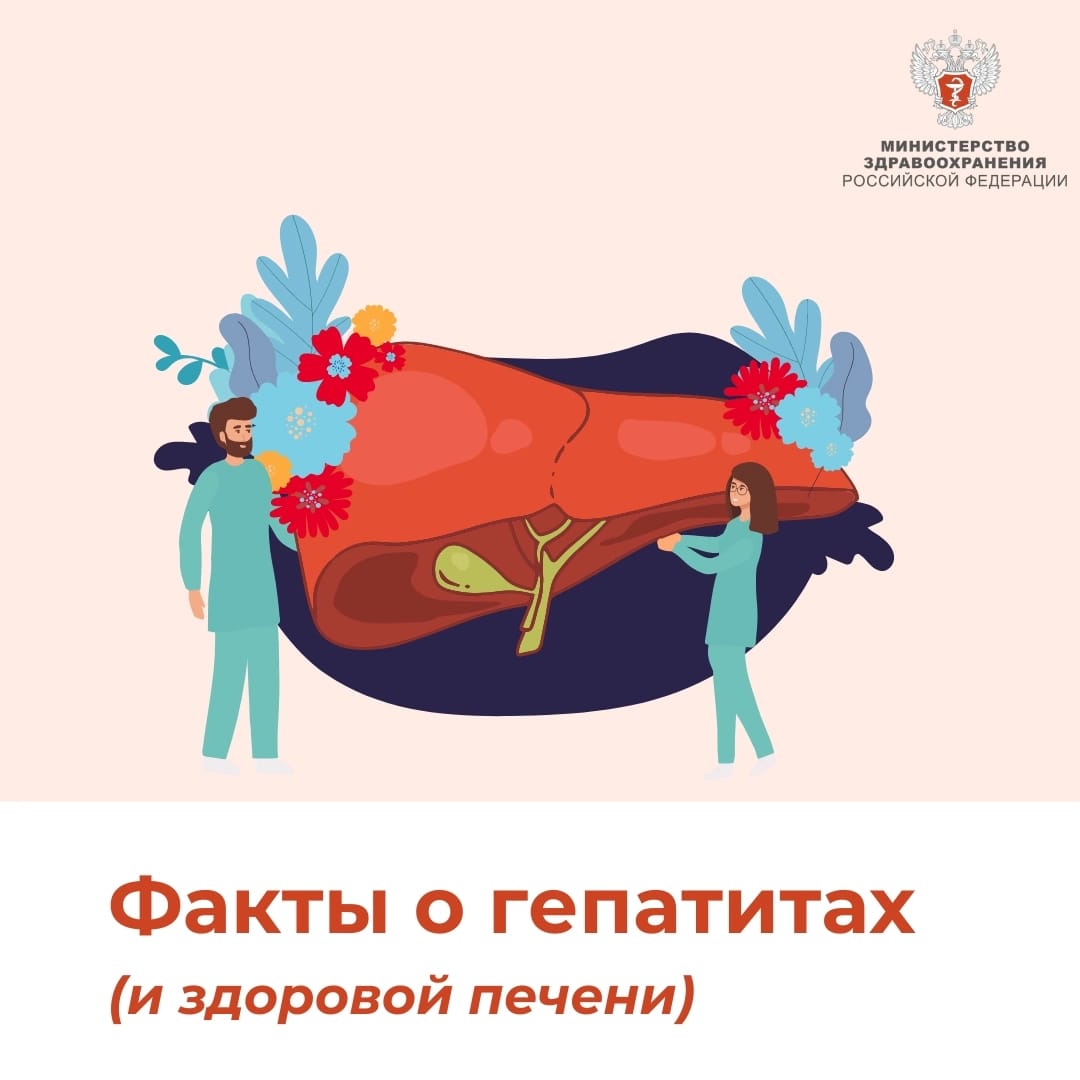 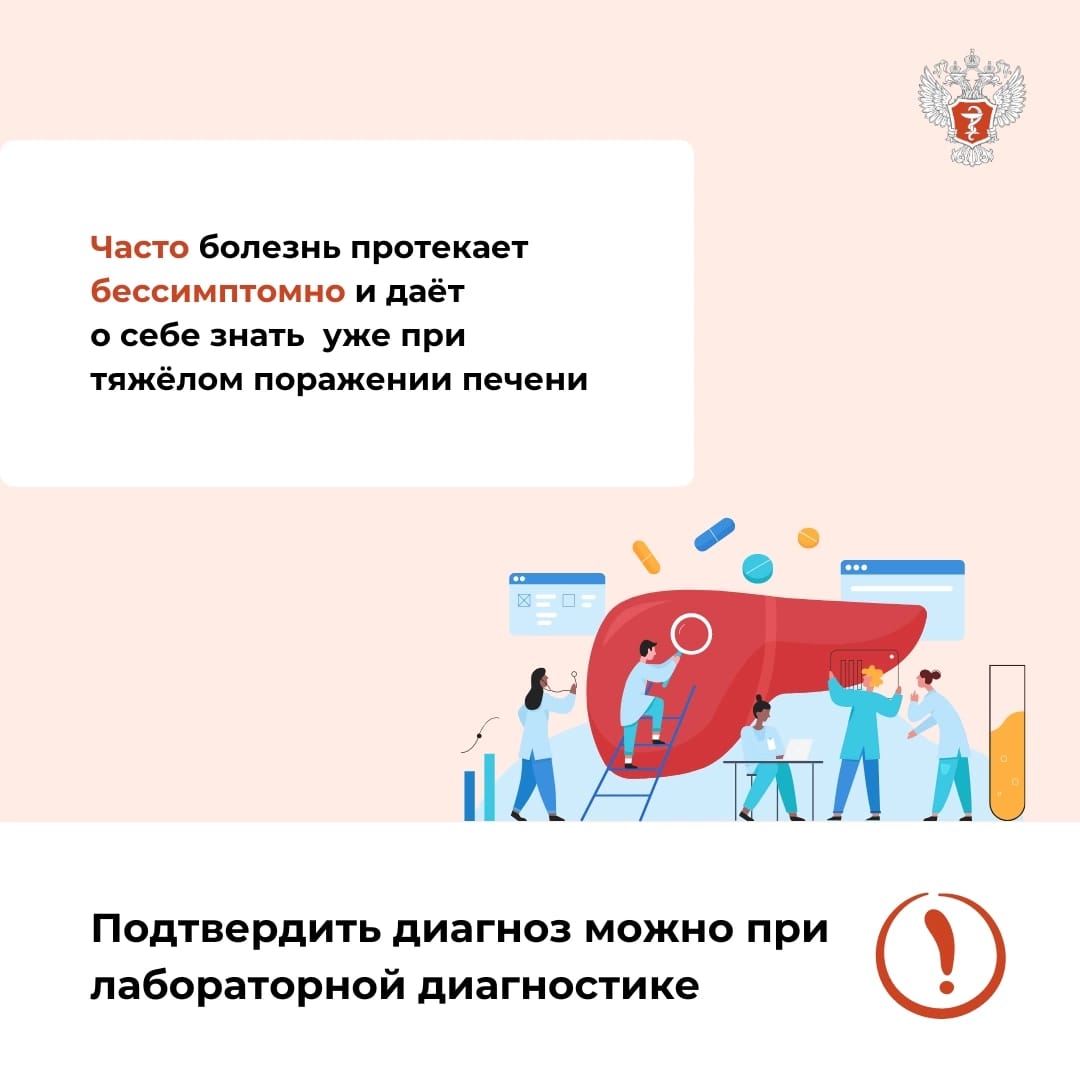 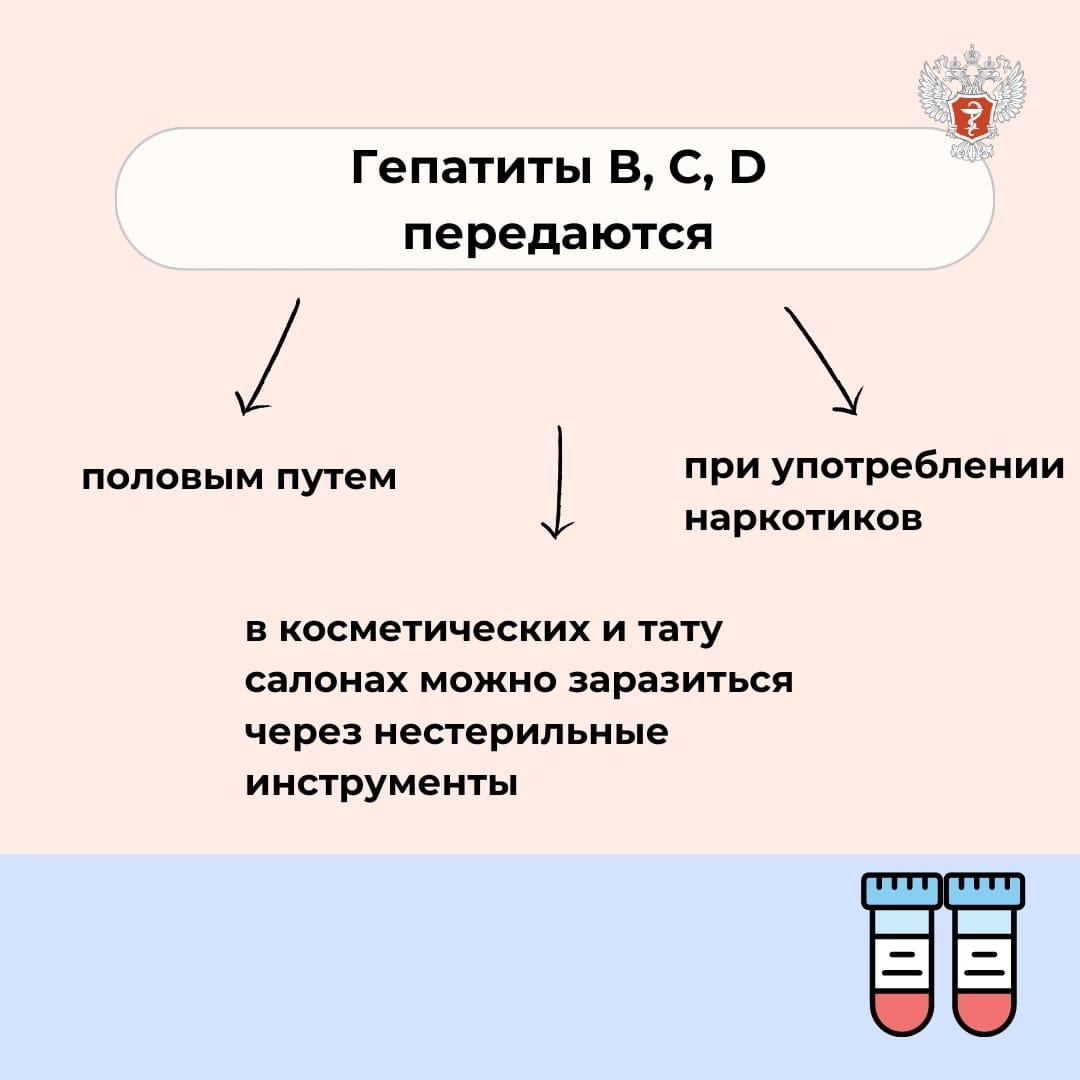 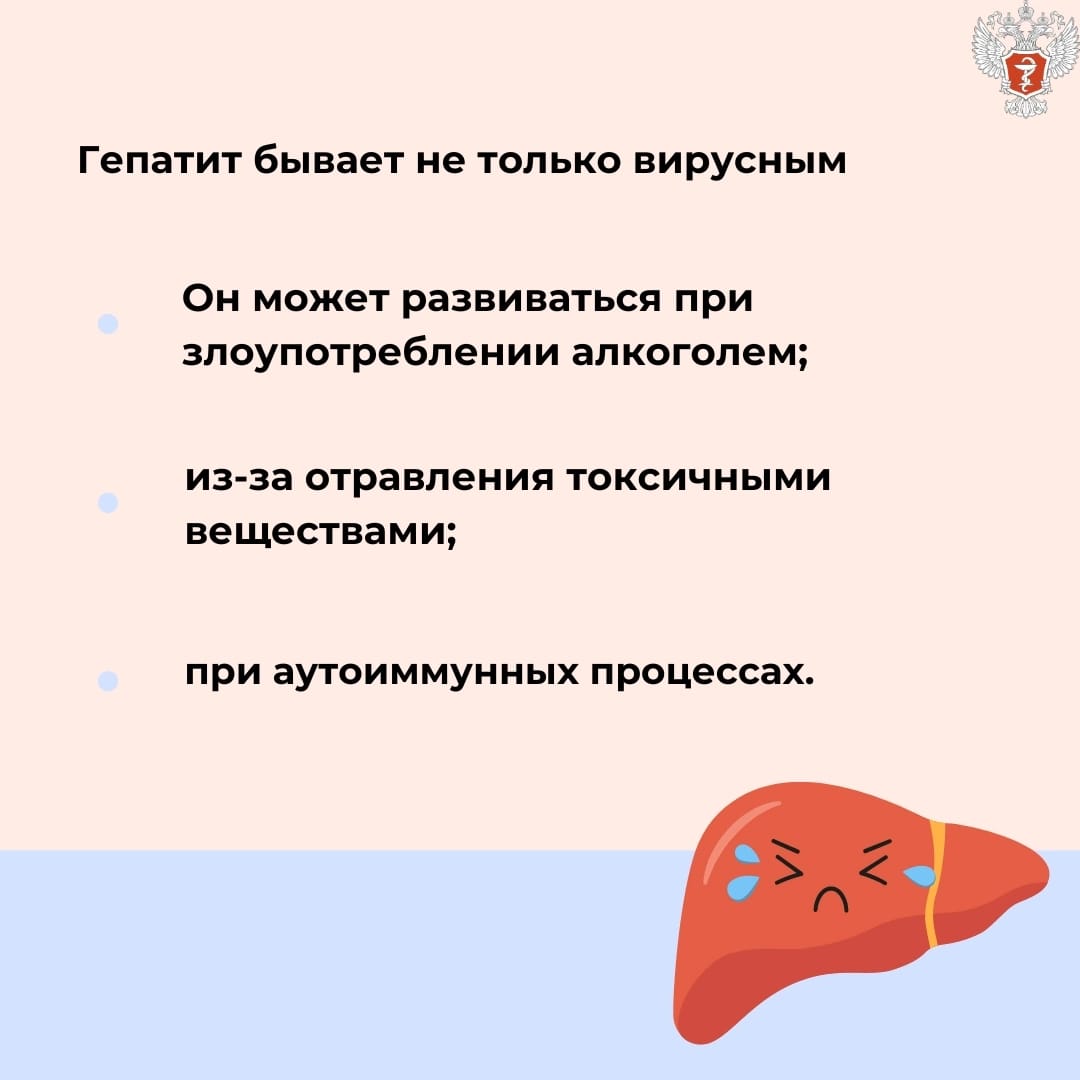 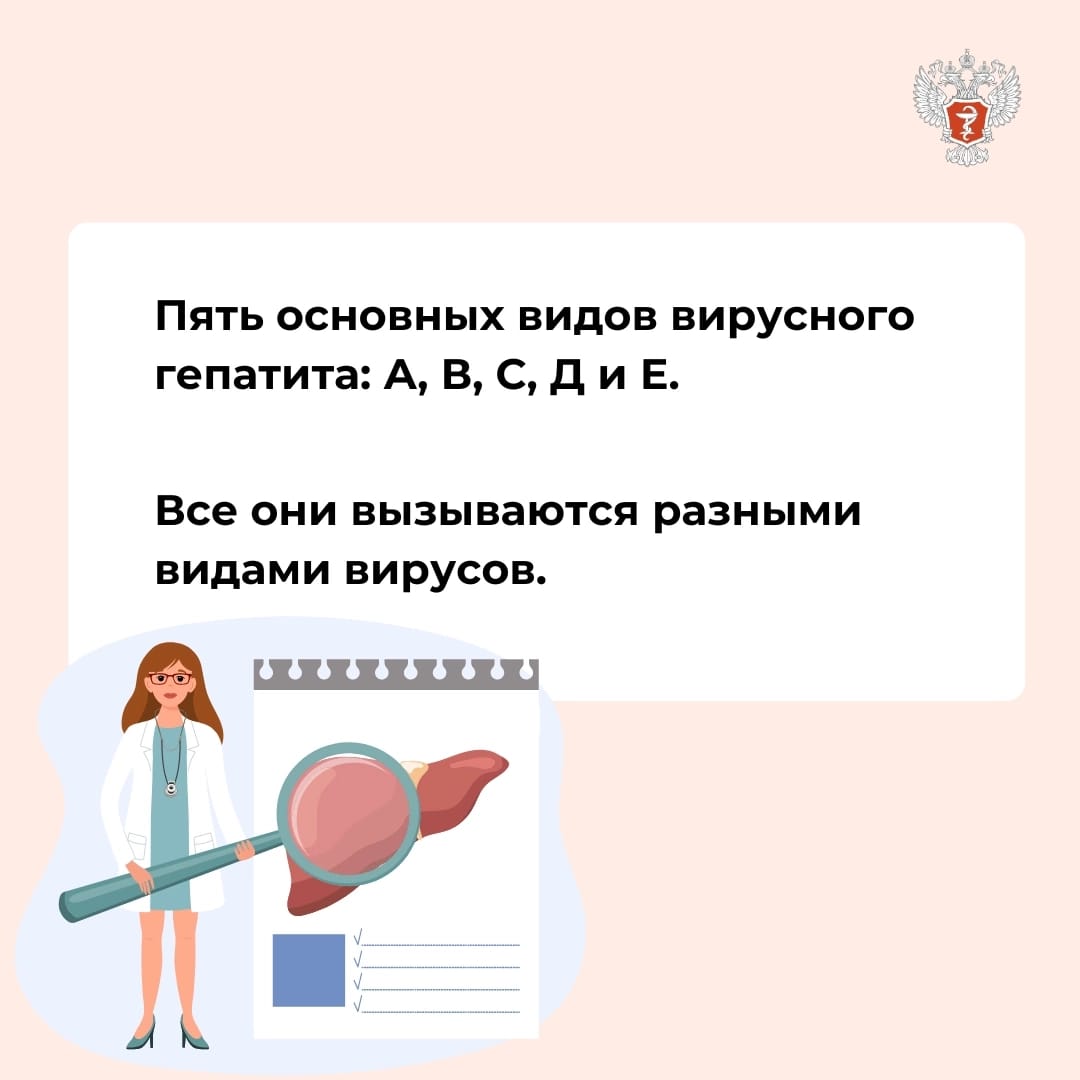 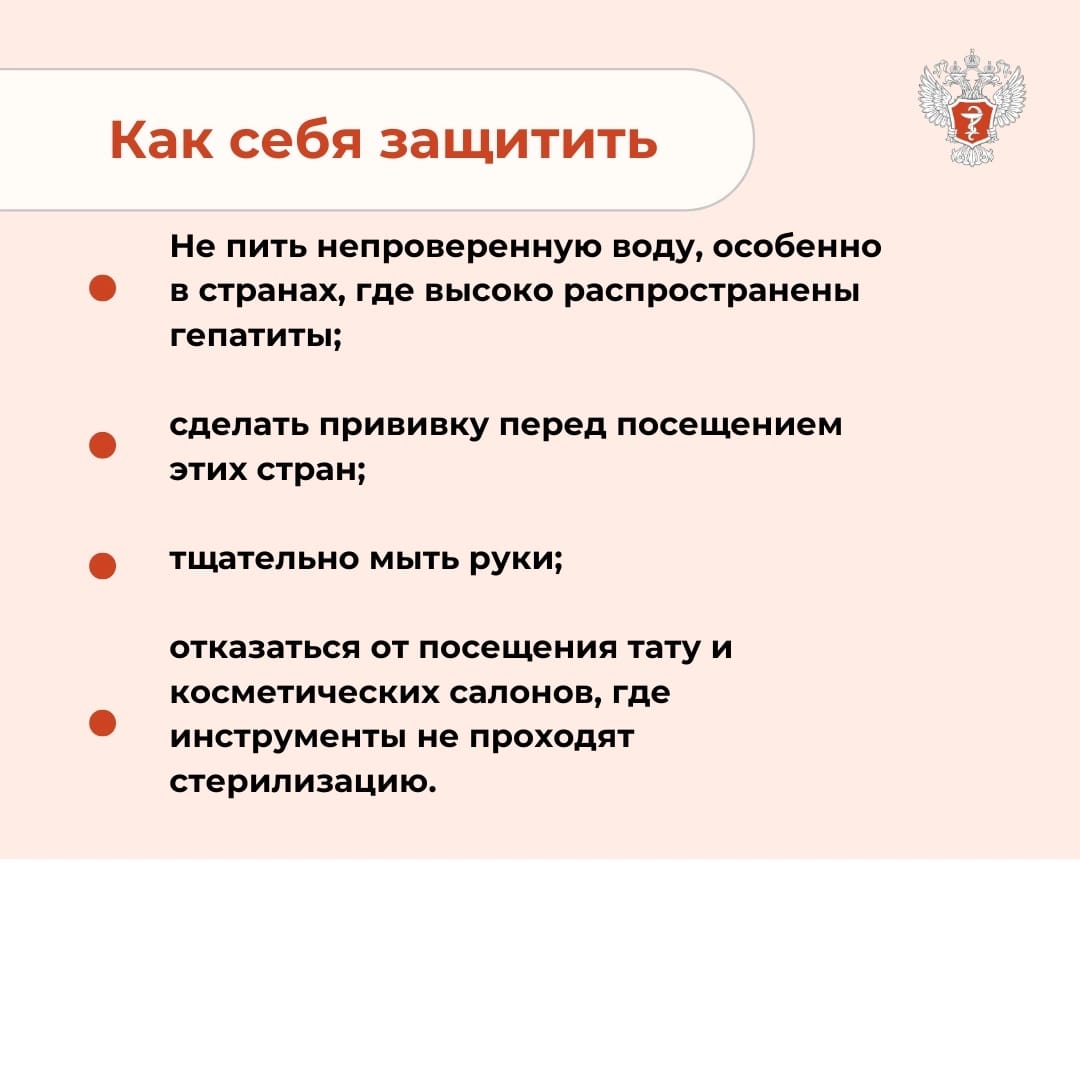 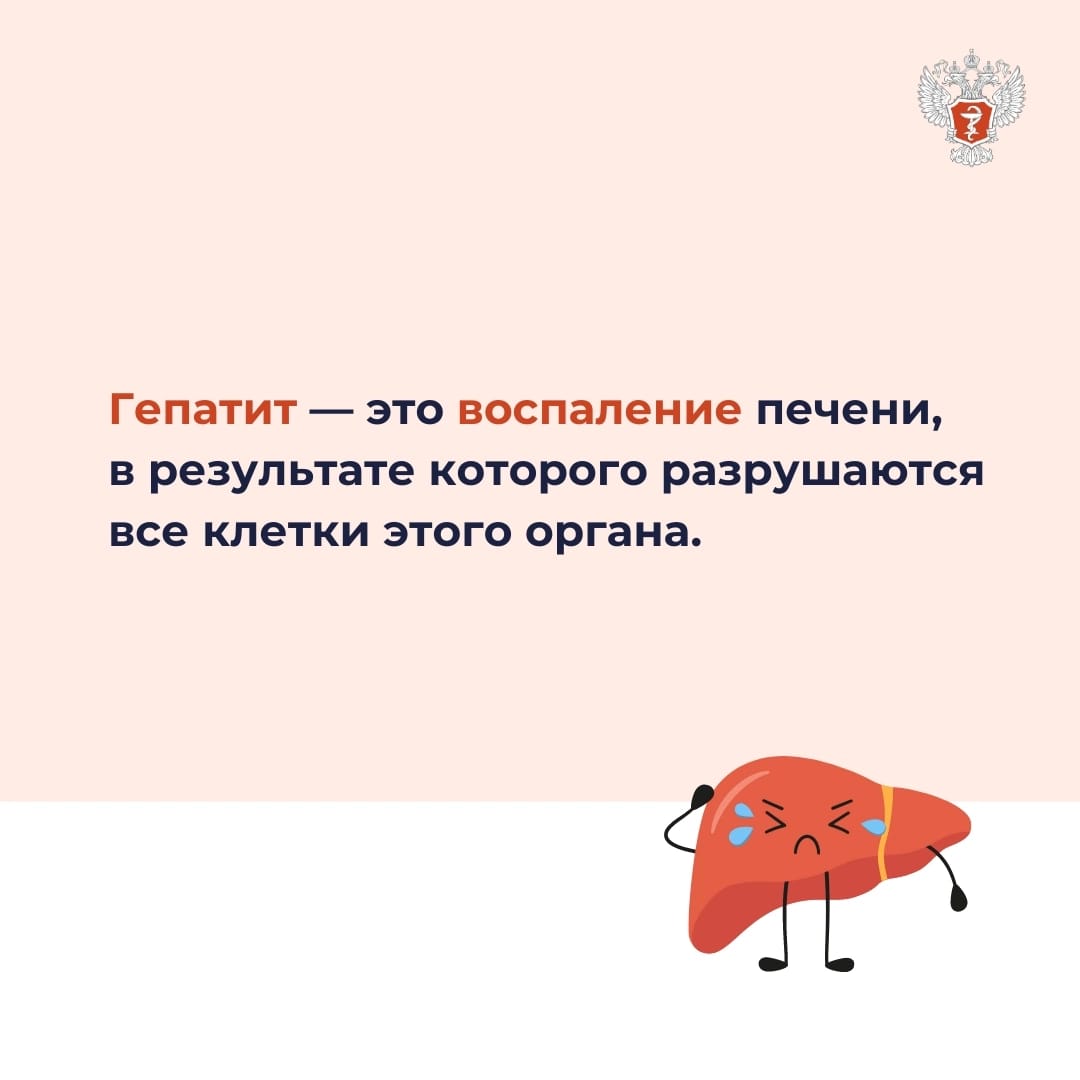 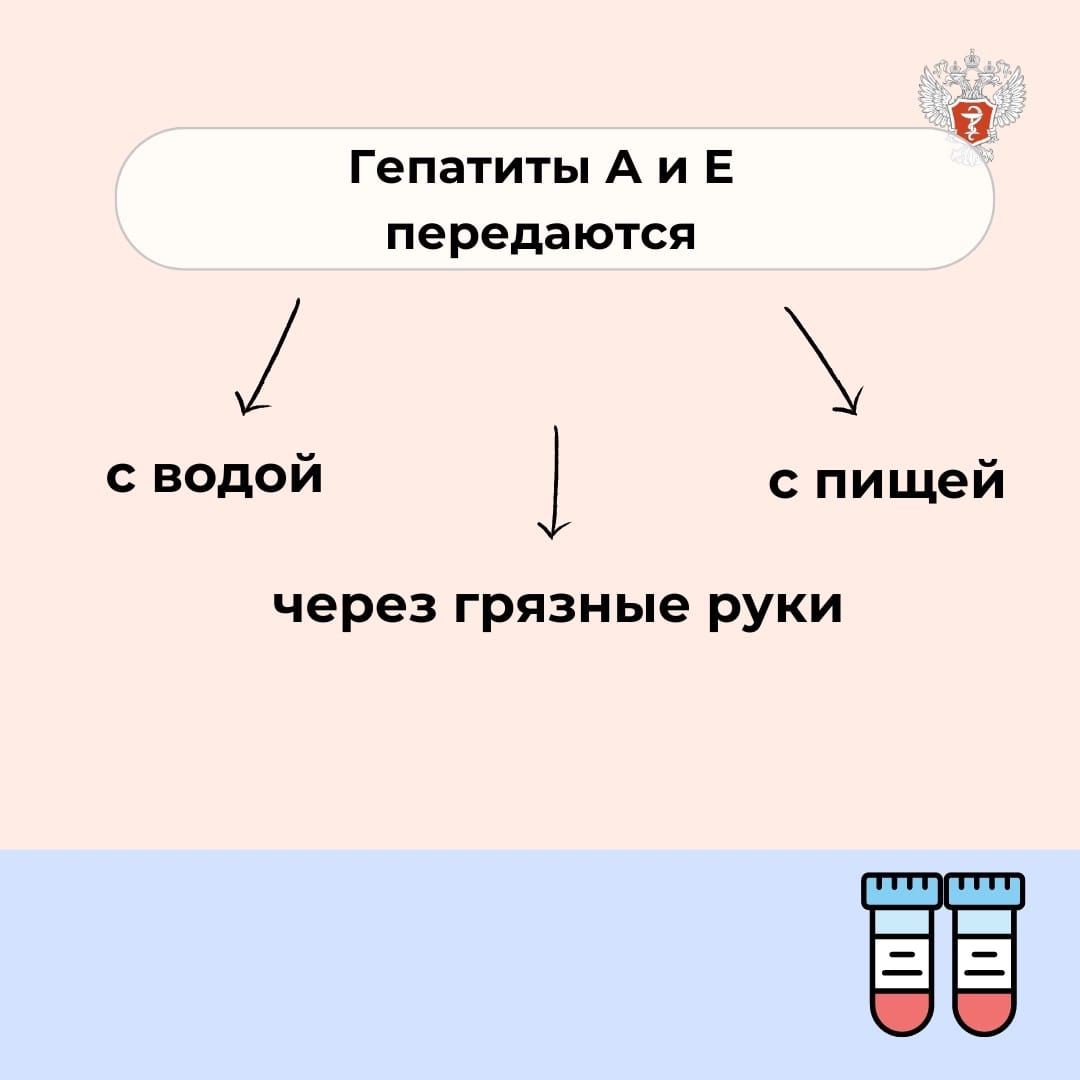 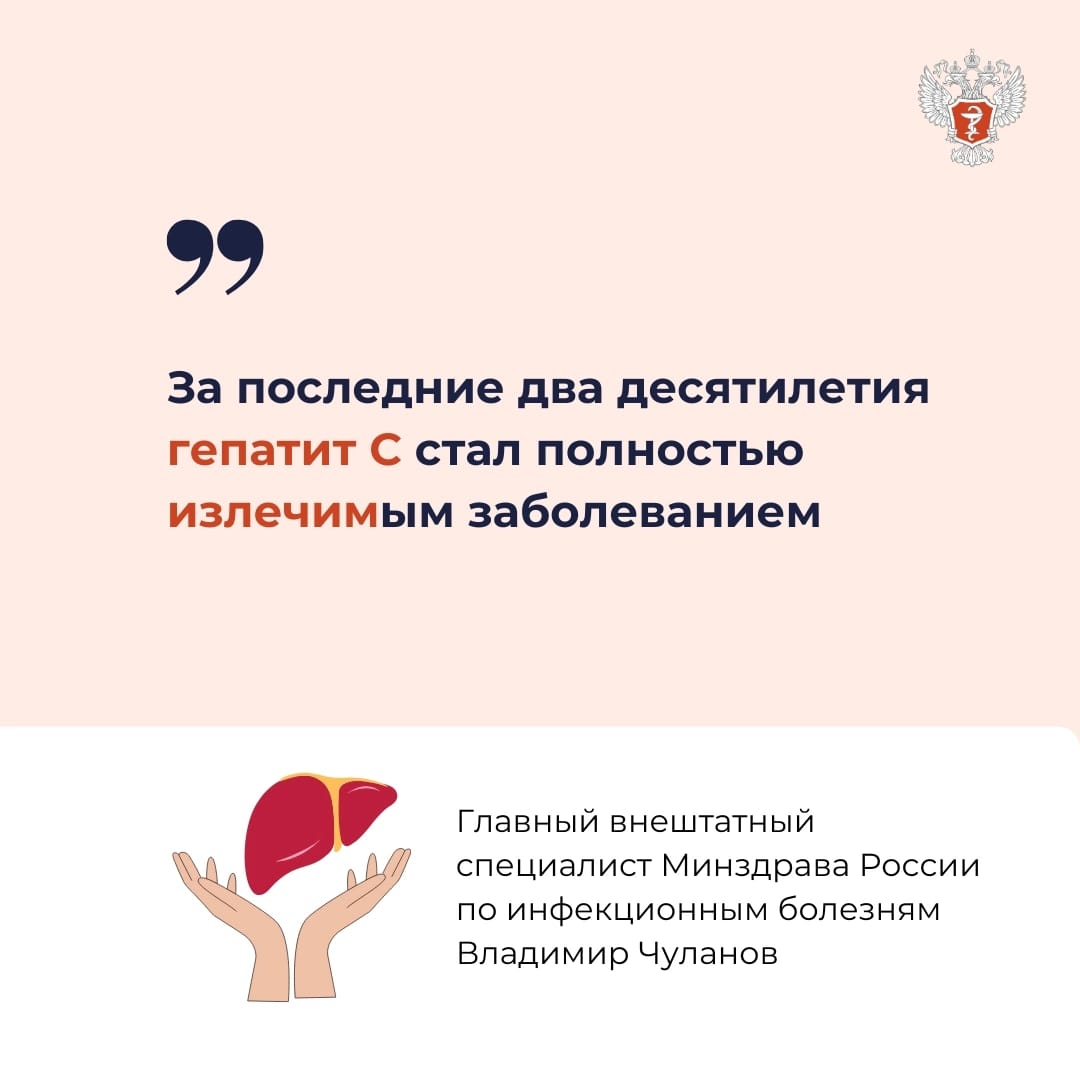 